Borys ChofuExperience:Position applied for: 3rd EngineerDate of birth: 15.12.1987 (age: 29)Citizenship: &mdash;Residence permit in Ukraine: NoCountry of residence: UkraineCity of residence: OdessaContact Tel. No: +38 (050) 181-64-11 / +38 (063) 232-49-73E-Mail: Badalamdabad@rambler.ruU.S. visa: NoE.U. visa: NoUkrainian biometric international passport: Not specifiedDate available from: 28.11.2013English knowledge: GoodMinimum salary: 2000 $ per monthPositionFrom / ToVessel nameVessel typeDWTMEBHPFlagShipownerCrewingWiper08.06.2013-15.09.2013DelphinPassenger Ship16250Wartsila18000Bahamas&mdash;Wiper07.06.2012-09.12.2012DelphinPassenger Ship16250Wartsila18000Bahamas&mdash;Engine Cadet00.00.0000-00.00.0000Tug BoatBandW1700&mdash;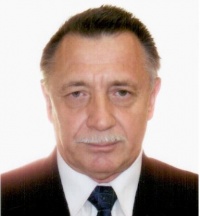 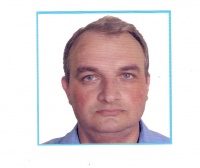 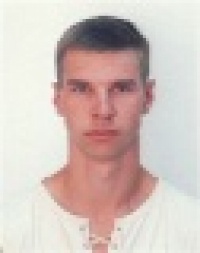 